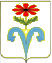 АДМИНИСТРАЦИЯ ПОДГОРНЕНСКОГО СЕЛЬСКОГО ПОСЕЛЕНИЯ ОТРАДНЕНСКОГО РАЙОНА ПОСТАНОВЛЕНИЕ От 24.09.2021		 								№ 51ст.ПодгорнаяО внесении изменений в постановление администрации Подгорненского сельского поселения Отрадненского района от 24 июля 2017 года № 50  «Об утверждении административного регламента по предоставлению муниципальной услуги «Присвоение, изменение и аннулирование адресов» В соответствии с Федеральным законом от 6 октября 2003 года № 131-ФЗ «Об общих принципах организации местного самоуправления в Российской Федерации», распоряжением Правительства Российской Федерации от 31 января 2017 года №147-р «Целевые модели упрощения процедур ведения бизнеса и повышения инвестиционной привлекательности субъектов Российской Федерации», в целях достижения целевых показателей региональной «дорожной карты» п о с т а н о в л я ю: 1. Внести изменения в постановление администрации Подгорненского сельского поселения от 24 июля 2017 года № 50 «Об утверждении административного регламента по предоставлению муниципальной услуги    «Присвоение, изменение и аннулирование адресов» изложив пункт 2.4.1 в новой редакции:«2.4.1 Решение о присвоении, изменении объекту адресации адреса или аннулировании его адреса, а также решение об отказе в таком присвоении, изменении или аннулировании принимаются уполномоченным органом в срок не более чем 7 рабочих дней со дня поступления заявления».2. Общему отделу администрации Подгорненского сельского поселения (Дубинина) обнародовать настоящее постановление в установленном законом порядке и разместить на официальном сайте Подгорненского сельского поселения в сети Интернет http://adm-podgornay.ru.3. Считать утратившим силу постановление администрации Подгорненского сельского поселения Отрадненского района от 7 июля 2020 года № 41 О внесении изменений в постановление администрации Подгорненского сельского поселения Отрадненского района от 24 июля 2017 года № 50  «Об утверждении административного регламента по предоставлению муниципальной услуги «Присвоение, изменение и аннулирование адресов».4. Контроль за выполнением настоящего постановления оставляю за собой.	5. Постановление вступает в силу со дня его официального опубликования (обнародования).Глава Подгорненского сельскогопоселения Отрадненского района				                    А.Ю. ЛеднёвПроект внесен и составлен:Исполняющий обязанности начальника общего отдела администрации Подгорненского сельского поселения		                         М.В. Дубинина